Debra Andersen, Executive Director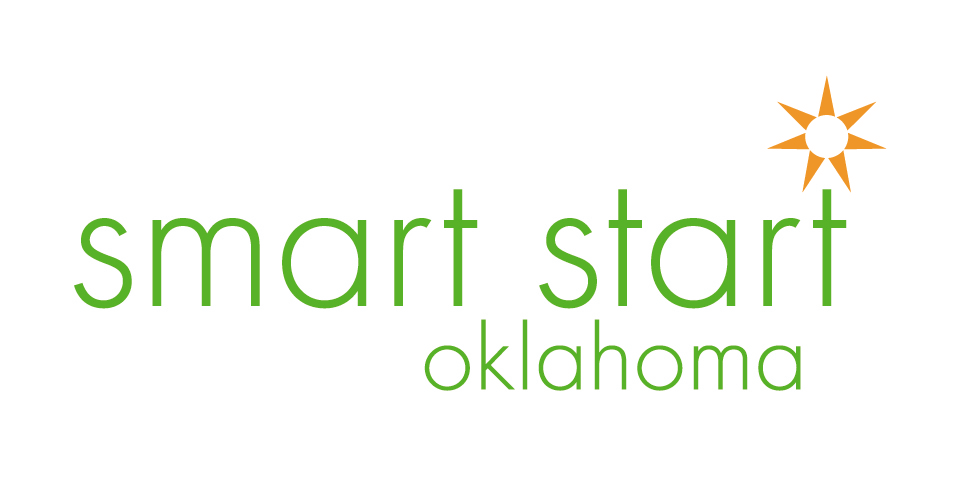 Debra.andersen@smartstartok.org